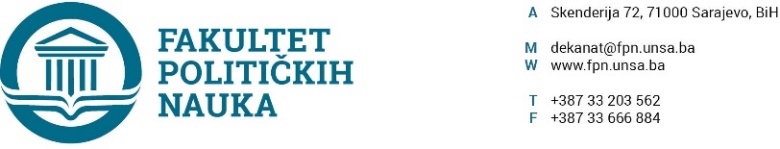 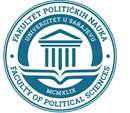 Sarajevo,  28.09.2023. godineDvadesetdruga vanredna elektronska sjednica Vijeća Fakulteta održana je dana  28.09.2023. godine, sa početkom u 10 sati. Period izjašnjavanja po dostavljenim materijalima bio je od 10:00 do 13:00 sati.Za predloženi dnevni red i jednu tačku dnevnog reda glasalo je 40 član Vijeća i to: Prof.dr. Mirza Smajić, prof.dr. Zlatan Bajramović, doc.dr. Nina Babić, prof.dr. Lejla Mušić, prof.dr. Nerzuk Ćurak, prof.dr. Ehlimana Spahić, prof.dr. Nermina Mujagić, prof.dr. Darvin Lisica, prof.dr. Elmir Sadiković, doc.dr. Enita Čustović, prof.dr. Amila Šljivo-Grbo, prof.dr. Sarina Bakić, prof.dr. Sead Turčalo, prof.dr. Mirza Emirhafizović, v.asst. Osman Sušić, asst. Selma Alispahić, doc.dr. Lamija Silajdžić, doc.dr. Anida Dudić Sijamija, prof.dr. Dino Abazović, prof.dr. Sabira Gadžo-Šašić, prof.dr. Sanela Šadić, asst. Amina Vatreš, prof.dr. Lejla Turčilo, prof.dr. Borjana Miković, prof.dr. Merima Čamo, prof.dr. Elvis Fejzić, prof.dr. Valida Repovac Nikšić, prof.dr. Sanela Bašić, doc.dr. Jelena Brkić-Šmigoc, prof.dr. Nedžma Džananović Miraščija, prof.dr. Asim Mujkić, prof.dr. Dževad Termiz, prof.dr. Mustafa Sefo, doc.dr. Samir Forić, doc.dr. Abdel Alibegović, predstavnici studenata: Belmin Delić, Smail Lokvančić, Inela Subašić i predstavnica stručnog osoblja Anis Bihorac.Dnevni red je jednoglasno usvojen kako slijedi: PRIJEDLOG DNEVNOG REDA:1.	Upitnik i tabele po područjima evaluacije Univerziteta u Sarajevu-Fakulteta političkih nauka u sklopu  interne evaluacije Univerziteta u Sarajevu;2.	Tekuća pitanja.Tok sjednice: Ad 1.  Upitnik i tabele po područjima evaluacije Univerziteta u Sarajevu-Fakulteta političkih nauka u sklopu  interne evaluacije Univerziteta u Sarajevu;Članovi Vijeća Fakulteta informisani su o postupku Interne evaluacije rada Univerziteta u Sarajevu. Univerzitetu u Sarajevu – Fakultetu političkih nauka dostavljeni su obrasci u formi Upitnika i tabela za popunjavanje a u cilju provođenja interene evaluacije Univerziteta u Sarajevu. Prodekani Fakulteta, prof.dr. Ehlimana  Spahić, rukovodilac Instituta i šefovi službi Fakulteta u koordinaciji sa sekretarom Fakulteta pripremili su odgovore i iste dostavili članovima Vijeća Fakulteta.Ad 2. Tekuća pitanja.Nije bilo tekućih pitanja.Sjednica je završena u 13:00 sati.           Zapisničar                                                                                                   DEKAN _____________________                                                                                                 _______________________         Hakalović Melisa                                                                                     Prof.dr. Sead Turčalo